                                                                                                      INDYWIDUALNY   PROGRAM  EDUKACYJNO – TERAPEUTYCZNY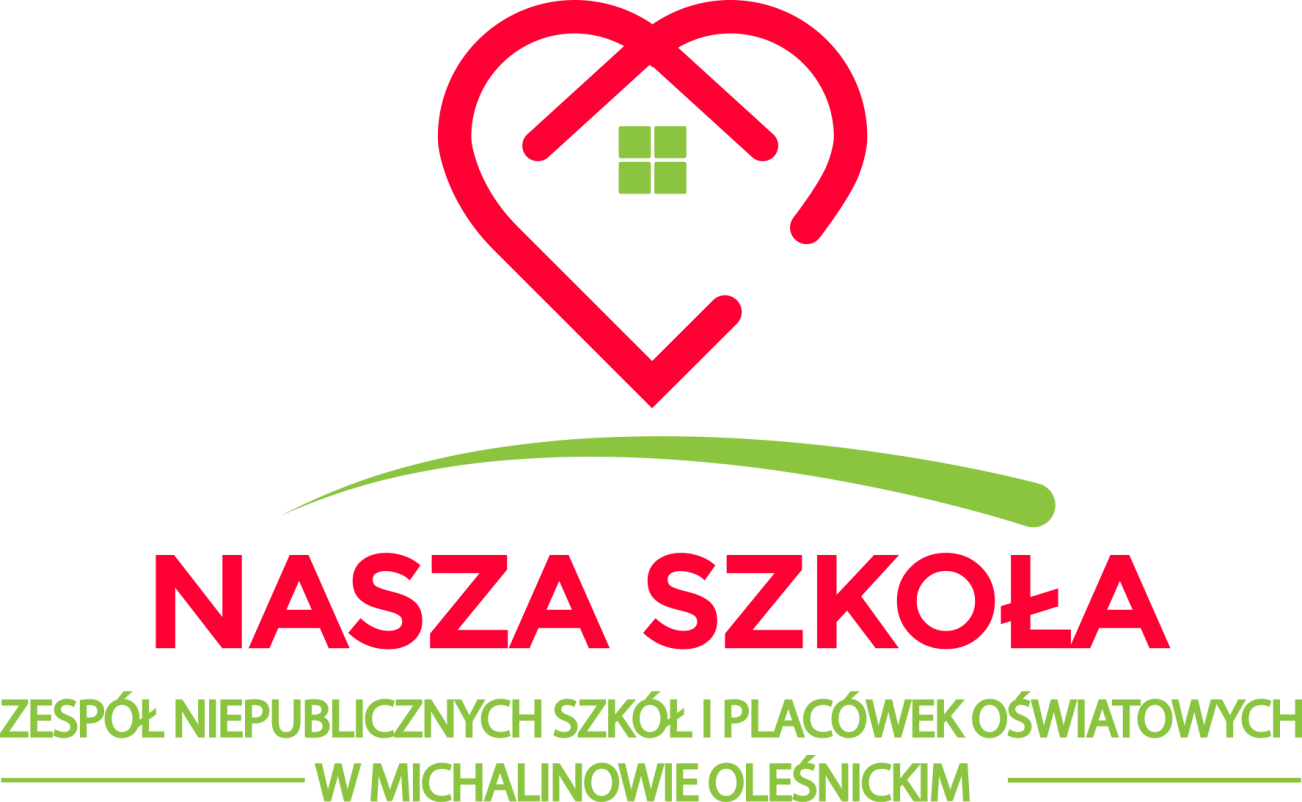                                                                                                                               ( wychowanie przedszkolne)                                                                                       dla …………………………………………………...............................................………………………..ucznia z niepełnosprawnością intelektualną w stopniu umiarkowanym / znacznym w Niepublicznym  Przedszkolu Specjalnym Data posiedzenia zespołu nauczycieli i specjalistów w celu opracowania IPET: …….….......................……1. ZAKRES I SPOSÓB DOSTOSOWANIA WYMAGAŃ EDUKACYJNYCH   DO  INDYWIDUALNYCH  POTRZEB    ROZWOJOWYCH  I  EDUKACYJNYCH  ORAZ  MOŻLIWOŚCI PSYCHOFIZYCZNYCH  UCZNIA  ,  Z UWZGLĘDNIENIEM     METOD I FORM PRACY  Z UCZNIEM (wytyczne do dostosowania programu nauczania)2. ZINTEGROWANE   DZIAŁANIA  NAUCZYCIELI , WYCHOWAWCÓW I SPECJALISTÓW    prowadzących z uczniem zajęcia o charakterze rewalidacyjnym     ukierunkowane na poprawę funkcjonowania dziecka/ucznia, w tym – w zależności od potrzeb – ukierunkowane na poprawę komunikowania się      dziecka/ucznia z otoczeniem, z użyciem wspomagających i alternatywnych metod komunikacji (AAC), oraz wzmacnianie jego uczestnictwa w życiu      przedszkolnym lub szkolnym3. FORMY  I OKRES  UDZIELANIA  UCZNIOWI  POMOCY PSYCHOLOGICZNO – PEDAGOGICZNEJ4. DZIAŁANIA WSPIERAJĄCE RODZICÓW UCZNIA(w razie potrzeby: ZAKRES WSPÓŁDZIAŁANIA Z INSTYTUCJAMI)5. ZAJĘCIA REWALIDACYJNE6. ZAKRES WSPÓŁPRACY  NAUCZYCIELI, WYCHOWAWCÓW  I SPECJALISTÓW Z RODZICAMI  UCZNIA      w realizowaniu przez szkołę zadań związanych z organizowaniem kształcenia specjalnego7. RODZAJ I SPOSÓB DOSTOSOWANIA WARUNKÓW ORGANIZACJI KSZTAŁCENIA DO RODZAJU NIEPEŁNOSPRAWNOŚCI UCZNIA, W TYM W ZAKRESIE WYKORZYSTANIA TECHNOLOGII WSPOMAGAJĄCYCH TO KSZTAŁCENIE (w zależności od potrzeb)Wskazanie to dotyczy każdego rozwiązania, elementu wyposażenia czy produktu, które mogą być wykorzystane do zachowania lub poprawy możliwości funkcjonalnych dziecka lub ucznia np. pomocnicze, adaptacyjne i rehabilitacyjne urządzenia osób  niepełnosprawnych.8. ZAJĘCIA EDUKACYJNE REALIZOWANE INDYWIDUALNIE Z UCZNIEM     LUB W GRUPIE LICZĄCEJ DO 5 OSÓB    (w zależności od indywidualnych potrzeb rozwojowych i edukacyjnych oraz możliwości psychofizycznych ucznia wskazanych w orzeczeniu o potrzebie        kształcenia specjalnego lub wynikających z wielospecjalistycznej oceny funkcjonowania ucznia)IPET  opracowany został przez  Zespół Terapeutyczny  w składzie :                                                                                                                                                                                                                                                                          Dyrektor   ZNSiPO                                                                                                                                                                                                                                                                                        …………………………………………………..                                                                                                                                                                                                                                                                                              data , podpis                                                                                                       OŚWIADCZENIE  RODZICA/PRAWNEGO OPIEKUNAOświadczam, że:- zostałem/am zaproszony na posiedzenie Zespołu Terapeutycznego w celu współuczestnictwa w tworzeniu IPET- zapoznałem/am się z treścią  IPET,- nie wnoszę zastrzeżeń do treści   IPET / wnoszę następujące  uwagi do  IPET*……………………………………………………………………………………………………………………………………………………………………………………………………………………………………………………………………………………………………………………………………………................................................................................................................................................................................................................................................................................................................................................................................................................................…- otrzymałem/am ksero  IPET / rezygnuję z otrzymania kserokopii  IPET*                                                                                                                                                                                                                                .....................................................................                                                                                                                                                                                                                                                       data , podpis rodzicaMODYFIKACJE   IPET  dokonywane  są  w  miarę  potrzeb ,  z uwzględnieniem  oceny  efektywności  programu.   Kolejne  modyfikacje  są   załącznikami   do  niniejszego   programu.lpInformacje podstawoweInformacje podstawowe1Numer orzeczenia o potrzebie kształcenia specjalnego2Nazwa poradni psychologiczno-pedagogicznej, która wydałaorzeczenie3Okres, na jaki wydano orzeczenie:Obszary warunkujące rozwój dziecka wyłonione w wyniku wielospecjalistycznej oceny poziomu funkcjonowaniaucznia (planowany zakres i charakter wsparcia)Obszary warunkujące rozwój dziecka wyłonione w wyniku wielospecjalistycznej oceny poziomu funkcjonowaniaucznia (planowany zakres i charakter wsparcia)Obszary warunkujące rozwój dziecka wyłonione w wyniku wielospecjalistycznej oceny poziomu funkcjonowaniaucznia (planowany zakres i charakter wsparcia)Obszary warunkujące rozwój dziecka wyłonione w wyniku wielospecjalistycznej oceny poziomu funkcjonowaniaucznia (planowany zakres i charakter wsparcia)Obszary funkcjonowania uczniaCo rozwijamy?Co usprawniamy?Co utrwalamy?sprawność fizyczna(mała i duża motoryka)przetwarzanie zmysłowe i integracjasensorycznaumiejętności komunikacyjneprocesy poznawcze (uwaga, spostrzeganie,pamięć, myślenie)techniki szkolne (czytanie, pisanie,liczenie) wiadomości i umiejętnościszkolnezainteresowania i uzdolnieniasamodzielnośćumiejętności społeczne (kontakty/relacje z innymi, przestrzeganie ustalonychzasad)kontrola emocjimotywacja do różnych działań i podejmowaniedziałań prospołecznychfunkcjonowanie i uczestnictwo w życiuszkołyCo rozwijamy ?Co usprawniamy? Co niwelujemy?Ustalenie kierunku pracy/cele ogólne(z uwzględnieniem taksonomii celów ze względu na etapnauki)Ustalenie kierunku pracy/cele ogólne(z uwzględnieniem taksonomii celów ze względu na etapnauki)Cele szczegółowe/spodziewane efekty(z uwzględnieniem taksonomii celówkształcenia; skierowane na wiedzę,umiejętności, postawy)Sytuacje edukacyjne(z uwzględnieniemmetod i form pracy orazform organizacji pracy)Uwagi/ewaluacjaUCZEŃTożsamość uczniaUCZEŃUmiejętność jedzeniaUCZEŃUmiejętność ubierania sięUCZEŃHigiena osobistaUCZEŃPotrzeby fizjologiczneUCZEŃSygnalizowanie samopoczuciaUCZEŃ  I  OTOCZENIEFunkcjonowanie w rodzinieUCZEŃ  I  OTOCZENIEFunkcjonowanie w szkoleUCZEŃ  I  OTOCZENIEKomunikacja interpersonalnaUCZEŃ  I  OTOCZENIEFunkcjonowanie w społecznościlokalnejUCZEŃ  I  OTOCZENIEFunkcjonowanie społeczneUCZEŃ  I  OTOCZENIEFunkcjonowanie przyrodniczeUCZEŃ  I  OTOCZENIEDbałość o zdrowieUCZEŃ  I  OTOCZENIEZachowanie w czasie chorobyUCZEŃ  I  OTOCZENIECechy świadomego konsumentaUCZEŃ  I  OTOCZENIEKorzystanie z urządzeń technicznychUCZEŃ  I  OTOCZENIEKorzystanie z technologii informacyjnejUCZEŃ  I  OTOCZENIEDbałość o bezpieczeństwoUCZEŃ  I  OTOCZENIEKorzystanie z kultury i rozrywkiUCZEŃ  I  OTOCZENIESpędzanie czasu wolnegoUCZEŃ  I  OTOCZENIEŚwiadomość dorosłościSposób dostosowania warunków edukacyjnych:(Jakie metody i formy pracy z uczniem zastosujemy?)Kierunek zintegrowanych oddziaływańnauczycieli, specjalistów i wychowawców (Nad czym pracujemy? Co chcemy osiągnąć?)Zintegrowane działaniao charakterze rewalidacyjnym(Co robimy, żeby osiągnąć cel?)Formy pomocy psychologiczno-pedagogicznej udzielanej  uczniowiOkres udzielania pomocy psychologiczno-pedagogicznej i wymiar  godzinzajęcia rozwijające uzdolnienia (Wskazać, jakie.)zajęcia rozwijające umiejętności uczenia sięzajęcia dydaktyczno-wyrównawcze* (Wskazać, jakie.)zajęcia specjalistyczne (Wskazać, jakie.):korekcyjno-kompensacyjne, logopedyczne, rozwijające kompetencjeemocjonalno-społeczne, inne o charakterze terapeutycznymzajęcia związane z wyborem kierunku kształcenia i zawoduporady i konsultacjewarsztatyinneZakres wspierania(wspólne ustalenia dotyczące tego, co robimy – dla ujednolicenia oddziaływań szkoła/dom)Zaproponowana częstotliwośći forma udzielaniawsparcia (porady, konsultacje, warsztaty, szkolenia, grupa wsparcia)w rozwiązywaniu problemów wychowawczych (Wskazać konkretnie, jakich.)w rozwiązywaniu problemów dydaktycznych (Wskazać konkretnie, jakich.)w rozwijaniu umiejętności wychowawczych rodziców (Wskazać konkretnie ,jakich.)Rodzaj zajęć rewalidacyjnych (nazwa)Tygodniowy wymiar czasu zajęćZadania szkołyZakres współpracy nauczycieli i specjalistówz rodzicami ucznia w realizacji zadańrealizacja zaleceń zawartych w orzeczeniu o potrzebiekształcenia specjalnegozapewnienie warunków do naukizapewnienie zajęć specjalistycznych z zakresu pomocy psychologiczno-pedagogicznejzapewnienie innych zajęć (odpowiednich ze względu na indywidualne potrzeby rozwojowe i edukacyjne oraz możliwości psychofizyczne) w szczególności zajęć rewalidacyjnych,integracja ze środowiskiem rówieśniczym, w tym z uczniami  pełnosprawnymiprzygotowanie uczniów do samodzielności w życiu dorosłym– w tym działania z zakresu doradztwa zawodowegoSkład  Zespołu  Terapeutycznegonazwisko , imięSpecjalność/funkcjanp. nauczyciel, nauczyciel –wychowawca, nauczyciel- specjalista(jaki), rodzic, dyrektor, osoby zaproszone przez dyrektora lub rodzicówpodpis1.2.3.4.5.6.